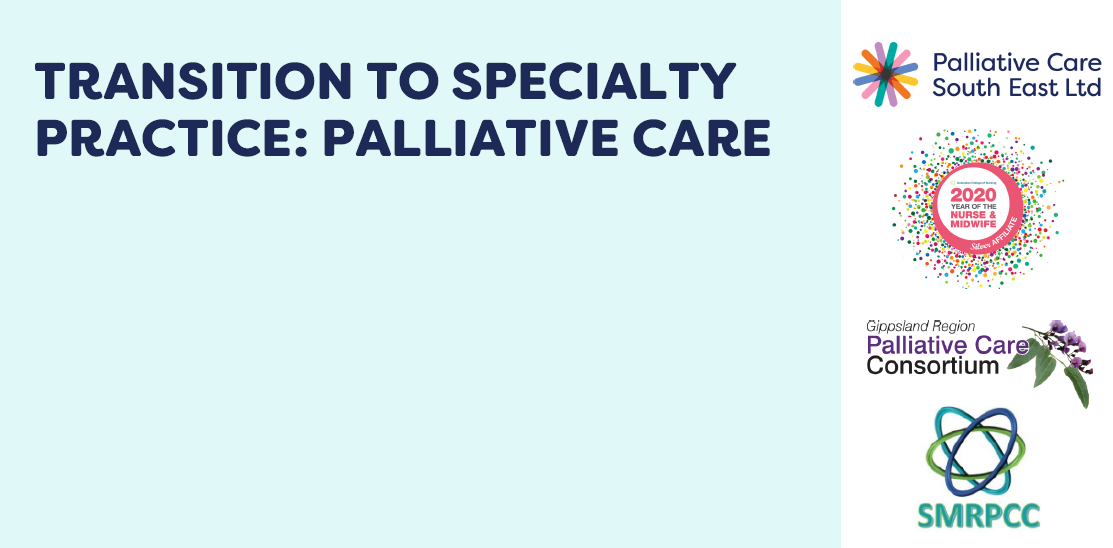 Transition to Specialty Palliative Care Practice (TSP)The course is designed for Registered Nurses (RNs) working in a variety of clinical settings, included but not limited to acute wards, oncology, haematology, chronic disease management, emergency departments, aged care, palliative care, and community based nursing.  Gippsland Region Palliative Care Consortium (GRPCC) and Palliative Care South East (PCSE) have partnered with Australian College of Nursing (ACN) to develop and deliver the ‘Transition to Specialty Palliative Care’ course.  The goal is to support participants to undertake formal recognised education and development in a supportive environment, which leads to a specialist qualification.   This course will have a mixed mode of delivery, and will include online learning, reflective practice activities, online assessments, and face to face workshops. The content covers symptom management, use of clinical practice guidelines including the physical and psychosocial impacts of life limiting illness on patients, carers and family. Strategies are explored to develop skills in appropriate evidence-based care to enable the best possible quality of life for patients and their families.This course has four full-day, face to face workshops and two online workshops, presented by industry leaders and clinical experts in palliative care. Interactive and experiential workshops aim to develop confidence in leadership and patient advocacy. Attendance at all workshops is mandatory. The workshops will be held in Narre Warren, Wangaratta and Bendigo, subject to adequate registration at each site. Nurses register at one site only. Support will be provided through the TSP course to help participants gain the confidence and skills required to undertake further post graduate studies in palliative care. Successful completion of the TSP course will provide recognition of “Principles of Palliative Care”, one core unit from the Graduate Certificate in Palliative Care at Australian College of Nursing   www.acn.edu.au/education/postgraduate-course/palliative-care  Other tertiary institutes may also recognise this subject via Recognition of Prior Learning (RPL) at a post graduate AQF 8 level.Course Funding Details The cost of this accredited training is $2850 per person Full payment for the TSP course is required by January 26th, 2024, to secure place in the course.Nurses are encouraged to pursue scholarships and organisational support to complete this course. Application RequirementsAll sections of the Application Form must be completed.Applications open September 22nd and will close on December 20th, 2023.  Employing Organisation Declaration of Support form (below) must be completed and signed.All applicants will be notified of the outcome of their application by email.  Selection Criteria- Applicants must:Be a registered nurse, and currently working for a health service (hospital, aged care facility or community health) in VictoriaNot hold any formal post-graduate qualifications in palliative careBe employed in a clinical role relevant to the course Be supported by their employing health service to attend each workshop in person Complete a 250-word summary briefly describing how this course will support their post graduate palliative care study Commit to the four face to face workshops and two online workshops commencing February 5th or 6th, 2024  Commit to completing the online component of the Australian College of Nursing courseCommit to complete skills matrix and evaluations pre and post courseApplication AssessmentIncomplete or late applications will not be accepted.Individual applications will be assessed against the above selection criteria by the GRPCC/PCSE. A representative may contact the applicant to obtain further information if required.Successful applicants must complete all registration requirements and pay the course fees by the due date.Application SubmissionCompleted applications and supporting documentation must be received by the December 20th, 2023, and should be emailed to TSP@pcse.org.au Applicant summary Please complete a 250-word summary briefly describing your reason for undertaking this course.TRANSITION TO SPECIALTY PALLIATIVE CARE PRACTICEAPPLICANT DETAILSIndividual applicants and organisations will need to negotiate level of support.                     Study leave requirements will need to encompass four face to face workshops delivered off site, and two online workshops. EMPLOYING ORGANISATION DECLARATION OF SUPPORTAPPLICANT DECLARATIONI have read and understand the selection criteria.  If my application is successful, I agree toCommit to the four face to face workshops and two online workshops, commencing 5th/6th February 2024 Commit to completing the online component, including assessments and evaluations, of the TSP courseProvide payment of $2850 to PCSE by January 26th, 2024APPLICATION CONFIRMATIONApplicants will be contacted via email to confirm the outcome of their application.Proposed workshop dates (subject to change)Narre WarrenWangaratta BendigoName:Address:Telephone:Work:Telephone:Mobile:Email address:Private email address (not work)Position:Department:Health Service/ Employing Organisation:Course Site(Choose one only)□   Narre Warren    □ Wangaratta   □ BendigoManager Name:Manager Name:Organisation Organisation Position:Position:Contact details:phoneContact details:mobileContact details:emailI support the application of the participant to complete the Transition to Specialty Palliative Care Practice course in 2024, and commit to providing them the time to undertake the four face to face sessions, and two online workshops  Signed: I support the application of the participant to complete the Transition to Specialty Palliative Care Practice course in 2024, and commit to providing them the time to undertake the four face to face sessions, and two online workshops  Signed: I support the application of the participant to complete the Transition to Specialty Palliative Care Practice course in 2024, and commit to providing them the time to undertake the four face to face sessions, and two online workshops  Signed: Signature:Date:Day Date DeliveryCourse Day 1 05/02/24 online  OrientationDay 2 05/03/24  F2F Introduction to specialty palliative care practiceDay 3     16/04/24 F2FCommunicating with clients, colleagues and teams Day 4 14/05/24F2FBioethics, VAD, models of careDay 5 18/06/24F2FSymptom Management and priority populationsDay 6 30/07/24OnlineProject presentationPsychosocial care/self-careDay Date DeliveryCourse Day 1 05/02/24 or06/02/24 online  Orientation(Nurses will be allocated to a group)Day 2 12/03/24  F2F Introduction to specialty palliative care practiceDay 3    09/04/24F2FCommunicating with clients, colleagues and teams Day 4 21/05/24F2FBioethics, VAD, models of careDay 5 25/06/24F2FSymptom Management and priority populationsDay 6 06/08/24OnlineProject presentationPsychosocial care/self-careDay Date DeliveryCourse Day 1 06/02/24 online  OrientationDay 2 19/03/24  F2F Introduction to specialty palliative care practiceDay 3     10/04/24 F2FCommunicating with clients, colleagues and teams Day 4 28/05/24F2FBioethics, VAD, models of careDay 5 02/07/24F2FSymptom Management and priority populationsDay 6 13/08/24OnlineProject presentationPsychosocial care/self-care